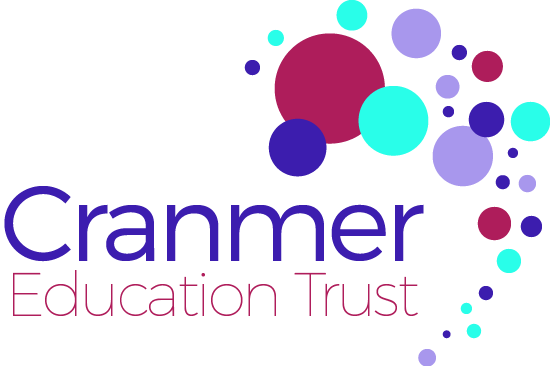 DirectorPosition in SchoolBusiness and pecuniary interests including governance roles in other educational institutions – Academic Year 2019-20Mr M Couper-BartonHeadteacherNoneJulie HollisCET CEO Governor of Middleton Academy Limited since February 2018Mr S Cartwright(Chair)GovernorNoneMrs T Graham(Vice Chair)GovernorNoneMrs G EllidgeStaff GovernorNoneMrs C DickinsonParent GovernorNoneTim Cotton GovernorNoneMr M Anderson(Appointed 01.09.19)GovernorNoneMrs R Glover(Resigned 18.07.19)Governorn/a